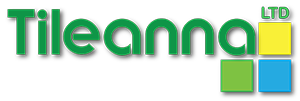 APPLICATION TO OPEN A CREDIT ACCOUNTTRADING NAME ...................................................................................................................... ADDRESS ................................................................................................................................... ................................................................................. TELEPHONE NO ..................................... EMAIL ADDRESS…………………………………. FAX NO………………………………. BUYERS NAME ......................................... ACCOUNTS CONTACT .................................... HOW LONG IN BUSINESS .....................YRS. LIMITED CO. YES/NO ............................... (IF YES) REGISTERED OFFICE .............................................................................................. COMPANIES REGISTRATION NUMBER…………………………………………………... AMOUNT OF CREDIT REQUIRED €____________ BANKERS .................................................................................................................................. ....................................................................ACCOUNT NO: ...................................................... TRADE REFERENCES (1) ........................................................................................................ ................................................TEL: ........................................FAX: .......................................... (2) ................................................................................................................................................ ................................................TEL: ..........................................FAX: ........................................ I confirm that I will abide by your credit terms as advised to me and your conditions of sale, should a credit account be opened. (Credit Terms 30 days End of Calendar Month. The company reserves the right to levy interest @ 1.5% per month on overdue balances). I also confirm my agreement that the property and any goods supplied shall not pass till payment in full has been made. In the event of the above company going into liquidation for whatever cause, I/We hereby jointly and severally personally guarantee to pay on demand any sums due to your company for goods supplied. In the event of legal action being taken to recover any monies due I/We agree to pay any fees associated. SIGNED ...................................................................................................................................... POSITION ................................................................................................................................... DATE ..........................................................................................................................................Naas Industrial Estate, Fishery Lane, Naas, Co. Kildare, W91 FW64.Tel: 01-905 3101 	Email: info@tileanna.ie 